Приложение № 10к Постановлению №1-19 от 01.12.2016 г.УтверждаюГлава Местной администрацииМО СОСНОВАЯ ПОЛЯНА__________________ А.Р.РауВедомственная целевая программа на 2017 год«Проведение работ по военно-патриотическому воспитанию  граждан»             ПАСПОРТ ПРОГРАММЫПеречень мероприятий ведомственной целевой программы на 2017 год «Проведение работ по военно-патриотическому воспитанию  граждан», Код бюджетной классификации  939 0709 43100 00191 244Главный специалист 			         	                      Позднякова И.П.Смета № 1 Организация автобусной экскурсии ко Дню освобождения Ленинграда от фашистских захватчиков в «Государственный мемориальный музей обороны и блокады Ленинграда».Приложение № 1.1к Техническому заданиюТехнические требованияк организации и проведению автобусной экскурсии ко Дню освобождения Ленинграда от фашистских захватчиков в "Государственный мемориальный музей обороны и блокады Ленинграда".Смета № 2 «Лыжня памяти», посвященная 73 – й годовщине полного освобождения Ленинграда от фашистской Блокады.Приложение № 1.2.к Техническому заданиюТехнические требованияк организации и проведению мероприятия «Лыжня памяти», посвященной 73 – й годовщине полного освобождения Ленинграда от фашистской Блокады.Смета № 3 Выставка моделей боевой техники (артиллерия, солдаты ВОВ)Приложение № 1.3к Техническому заданиюТехнические требованияк организации и проведению Выставки моделей боевой техники (артиллерия, солдаты ВОВ)Смета № 4 Экскурсия на Дорогу Жизни «Цветок Жизни».Приложение № 1.4к Техническому заданиюТехнические требованияк организации и проведению экскурсии на Дорогу Жизни «Цветок Жизни».Смета № 5 Съемка фильма «Ленинградский обоз»Приложение № 1.5к Техническому заданиюТехнические требованияк организации и проведению съемки фильма «Ленинградский обоз»Смета № 6 Организация вахты памяти у мемориалов.  Приложение № 1.6к Техническому заданиюТехнические требованияк организации и проведению вахты памяти у мемориаловСмета № 7 Мероприятия, посвященные Дню памяти воинам-интернационалистамПриложение № 1.7 к Техническому заданиюТехнические требованияк организации и проведению мероприятий, посвященных Дню памяти воинам-интернационалистамСмета № 8 Конкурс-фестиваль  солдатской песни «Верны России».Приложение № 1.8к Техническому заданиюТехнические требованияк организации и проведению конкурса-фестиваля солдатской песни «Верны России»Смета № 9 Организация и проведение игры «К взлёту готов»Приложение № 1.9к Техническому заданию 1.9Технические требованияк организации и проведению игры «К взлёту готов».Смета № 10 «Подвиг героя» литературно-музыкальные композицииПриложение № 1.1к Техническому заданиюТехнические требованияк организации и проведению «Подвиг героя» литературно-музыкальные композиции.Смета № 11 Экскурсия в крепость «Орешек»Приложение № 1.11к Техническому заданиюТехнические требованияк организации и проведению Экскурсии в крепость «Орешек»Смета № 12 Экскурсия на место гибели пограничника Гарькавого.Приложение № 1.12к Техническому заданиюТехнические требованияк организации и проведению экскурсии на место гибели пограничника Гарькавого.Смета № 13 Участие в шествии Бессмертного полкаПриложение № 1.13к Техническому заданиюТехнические требованияк организации и проведению шествия «Бессмертного полка»Смета № 14 Экскурсия на заставу пограничника Гарькавого.Приложение № 1.14к Техническому заданиюТехнические требованияк организации и проведению экскурсии на заставу пограничника Гарькавого.Смета № 15 Организация и проведение Детской военно-спортивной игры «Зарничка».Приложение № 1.15к Техническому заданиюТехнические требования            к организации и проведению Детской военно-спортивной игры «Зарничка»Смета № 16 Организация и проведение военно-спортивной игры «Зарница».Приложение № 1.16к Техническому заданиюТехнические требованияк организации и проведению военно-спортивной игры «Зарница»Смета № 17 Фотовыставка к 72-й годовщине Победы.Приложение № 1.17к Техническому заданиюТехнические требованияк организации и проведению фотовыставки к 72-й годовщине Победы.Смета № 18 Уроки мужестваПриложение № 1.18к Техническому заданиюТехнические требованияк организации и проведению уроков Мужества.Смета 19 Торжественно-траурный митинг, посвященный «Дню памяти жертв Блокады»Приложение № 1.1к Техническому заданиюТехнические требованияк организации и проведению Торжественно-траурного митинга, посвященного «Дню памяти жертв Блокады»Смета № 20 Акция «Имя героя на карте страны».Приложение № 1.1к Техническому заданиюТехнические требования                             к организации и проведению Акции «Имя героя на карте страны»Смета № 1 Организация автобусной  экскурсии  ко Дню освобождения Ленинграда от фашистских захватчиков в музей Блокады Ленинграда.Смета № 2 «Лыжня памяти», посвященная 72 – й годовщине полного освобождения Ленинграда от фашистской Блокады.Смета № 3 Выставка моделей боевой техники (артиллерия, солдаты ВОВ)Смета № 4 Экскурсии на Дорогу Жизни «Цветок Жизни»Смета № 5 Съемка фильма «Ленинградский обоз»Смета № 6 Организация вахты памяти у мемориалов.  Смета№ 7 Мероприятия, посвященные Дню памяти воинам-интернационалистамСмета № 8 Конкурс-фестиваль  солдатской песни «Верны России»Смета № 9 Организация и проведение игры «К взлёту готов»Смета № 10 «Подвиг героя» литературно-музыкальные композицииСмета № 11 Экскурсия в крепость «Орешек»Смета № 12 Экскурсия на могилу пограничника Гарькавого.Смета № 13 Участие в шествии Бессмертного полкаСмета № 14 Экскурсия на заставу пограничника Гарькавого.Смета № 15 Организация и проведение Детской военно-спортивной игры «Зарничка».Смета № 16 Организация и проведение Детской военно-спортивной игры «Зарница».Смета № 17 Фотовыставка к 72-й годовщине  Победы.Смета № 18 Уроки мужестваСмета 19 Торжественно-траурный митинг, посвященный «Дню памяти жертв Блокады»Смета № 20 Акция «Имя героя на карте страны»Ответственный исполнитель программыМестная администрация внутригородского муниципального образования Санкт-Петербурга муниципального округа СОСНОВАЯ ПОЛЯНАНаименование программы                      Ведомственная целевая программа на 2017 год«Проведение работ по военно-патриотическому воспитанию  граждан»Основание для разработки программыКонституция Российской Федерации Указ Президента РФ от 03.06.1996 №803 «Об основных положениях региональной политики в Российской Федерации»Федеральный закон от 06.10.2003г. №131-Ф3 «Об общих принципах организации местного самоуправления в Российской Федерации»;Закон Санкт-Петербурга от 23.09.2009г № 420-79 «Об организации местного самоуправления в СПб» Закон Санкт-Петербурга от 17.03.1998г. №28-6 «О молодёжи и молодёжной политике Санкт-Петербурга»,Цель программы- развитие у молодежи гражданственности и патриотизма, как важнейших духовно-нравственных и социальных ценностей, формирование у нее профессионально значимых качеств, умений и готовности к их активному проявлению в различных сферах жизни общества, особенно в процессе военной и других, связанных с ней, видов государственной службы, верности конституционному и воинскому долгу, высокой ответственности и дисциплинированности.Задачи программы- совершенствование системы деятельности муниципальных органов и общественных организаций по формированию у молодежи готовности к выполнению задач по защите своей Родины и ее государственно-национальных интересов; - развитие у подростков и молодежи высокой социальной активности, гражданской ответственности и духовности;- воспитание личности гражданина-патриота Родины, способного встать на защиту государственных интересов России;- утверждения в сознании и чувствах подростков и молодежи социально значимых ценностей и убеждений, уважения к культурному и историческому прошлому России, к традициям, повышению престижа государственной и военной службы;- воспитание у подрастающего поколения чувств патриотизма и гражданственности, укрепление традиций героического прошлого и настоящего русского народа, приобщение к ценностям русской государственности, государственной символике, укрепление физической подготовки подростков, популяризация службы в вооруженных силах страны. Этапы и сроки реализации программы                      2017 годОбъем бюджетных ассигнований Программы946,0 тыс. руб.Источники финансирования ПрограммыМестный бюджет МО СОСНОВАЯ ПОЛЯНА на 2017 годОжидаемые результаты реализации ПрограммыРеализация  мероприятий  программы  позволит обеспечить: - положительную динамику  роста патриотизма и интернационализма.             - повышение социальной активности и уровня социализации и самореализации молодежи.        - подъем образования и культуры.              - социально-экономическая стабильность.       -минимизация негативных проявлений в молодежной среде, снижение преступности, повышение уровня правопорядка и безопасности.№ п/пНазвание мероприятияМесяцпроведенияСуммаПримечанияКол-во участниковВыставка моделей боевой техники (артиллерия, солдаты ВОВ)март, июнь80,00Котировка с п.7150Организация вахты памяти у мемориалов округамай, сентябрь30,0030Организация и проведение игры «К взлёту готов»апрель70,0060«Подвиг героя» литературно-музыкальные композицииапрель - май60,00300Экскурсия в крепость «Орешек»Май - июнь40,0050Экскурсия на место гибели пограничника Гарькавогооктябрь30,0050Участие в шествии Бессмертного полкамай100,00150Экскурсия на заставу пограничника Гарькавого  май40,0050Организация и проведение Детской военно-спортивной игры «Зарничка».май85,0090Организация и проведение Детской военно-спортивной игры «Зарница».май96,00Договор60Фотовыставка к 72-й годовщине Победы май55,00Торжественно-траурный митинг, посвященный «Дню памяти жертв Блокады»сентябрь30,00100Акция «Имя героя на карте страны»ноябрь30,0080Военно-патриотические мероприятия с допризывной молодежьюв течение года200,001500Итого 946,00№п/пНаименование услугиСтоимость Сумма в руб.1Транспортные услуги 1700 руб./ час х 46800 руб.2Работа экскурсовода1000 руб./ час х 22000 руб.3Билеты в музей250 руб. х 15 чел., 60 руб. х 35 чел.5 850 руб.4Приобретение фотоальбомов про блокадный Ленинград2 шт. х 2675 руб.5350 руб.2 шт. 20 000 руб.Всего 40 000 руб.1.Адрес места проведенияСанкт-Петербург, Соляной пер., д. 92.Дата и время проведенияЯнварь 2017Точные даты и время согласуются с Заказчиком в срок не позднее, чем за 5 дней до проведения Мероприятий.3.Кол-во участников ОбщееНе менее чем 100 чел.3.1Кол-во участников на каждом мероприятииНе менее чем 50 чел.3.2Возрастная категория участников12 - 70 лет4.Кол-во мероприятий25.Длительность каждого мероприятияНе менее 04 ч 6.Исполнитель обязуется оказать следующие услуги:Предоставление автотранспорта: 1(один) автобус. Модель автобуса: Мерседес»/«Вольво»/«Неоплан»/«Манн» или эквивалент, отвечающий необходимым стандартам класса Турист, категория не менее 4*, не ранее 2010 года выпуска, оснащенного кондиционером и микрофоном. Вместимость  автобуса  не менее 50 человек.Подача автобуса по адресу: ул. П. Гарькавого, д. 22, к.1 у к/т «Восход». Дата проведения определяется по заявке Заказчика.Организовать движение автобуса по маршруту: от ул. П. Гарькавого д. 22, к.1 в сторону объекта экскурсии и обратно до адреса отправления.Предоставление услуг гида сопровождающего группу. Обеспечение экскурсионной программой по пути следования автобуса. Приобретение входных билетов в музей. Предоставление обзорной экскурсии по залам музея, с посещением экспозиции, которая демонстрируется на данный момент.Приобрести фотоальбомы про блокадный Ленинград в кол-ве 2 шт.№п/пНаименование услугиСтоимость Сумма 1Аренда музыкального оборудования1000 руб./ час х 3 час3 000,002Судейство 1000 руб. х 3 чел.3 000,003Чай, печенье50 руб. х 60 чел.3 000,004Медали, кубки 300 руб. х 20 чел.6 000,005Сувенирная продукция (повязки на голову с манжетами)653 руб. х 60 чел.39 200,006Значки с названием мероприятия40 руб. х 60 чел.2 400,007Цветы гвоздики одноголовые50 руб. х 120 шт.6 000,008Венки на возложение2 шт. х 2 200 руб.4 400,009Лампадки 66,6 руб. х 60 шт.4 000,0010Ценные призы победителям (фляга питьевая)6 шт. х 333,3 руб.2 000,00Всего 70 000,001.Адрес места проведенияТерритория парка «Новознаменка» у памятника «Орден Отечественной войны»2.Дата и время проведения27 января 2017Точная дата и время согласуется с Заказчиком в срок не позднее, чем за 5 дней до проведения Мероприятия3.Кол-во участников ОбщееНе менее чем 120 чел.3.1Кол-во участников на каждом мероприятииНе менее чем 120 чел.3.2Возрастная категория участников14-40 лет4.Кол-во мероприятий15.Длительность каждого мероприятияНе менее 03 ч 6.Срок согласования сценария (плана) проведения мероприятия с ЗаказчикомНе позднее 5 дней до проведения Мероприятия7.Исполнитель обязуется организовать:Организация и проведение мероприятия (церемония возложения цветов к памятнику «Орден Отечественной войны»; Организация и проведение лыжной гонки,2.2 Исполнитель своими силами подготавливает трассу к гонке, прокладывает лыжню и производит разметку лыжной трассы.Организация питания участников мероприятия;Организация награждения победителей лыжной гонки.Программа мероприятия должна в себя включать:- работу артиста в качестве ведущего церемонии;- работу 1 звукооператора;- работу 1 администратора;- работу 1 фотографа;- работу судейской бригады в количестве 3-х человек для проведения лыжного пробега;- присутствие медработника с аптечкой первой помощи.8.Исполнитель обязуется обеспечить:1. Обеспечить доставку, монтаж, демонтаж и обслуживание звуковой аппаратуры на площадке, микрофоны на стойках не менее 3-х шт. Комплект аппаратуры мощностью не менее 3 кВт. Генератор, мощностью 5 КВт.2. Обеспечить подготовку, проложение лыжни и разметку лыжной трассы лентой сигнальной по всему маршруту, обеспечить распределение участников по дистанции согласно возрастной категории, оформить протоколы согласно правилам судейства.3. Обеспечить каждого участника нагрудным номером.4. Обеспечить награждение победителей.9.Исполнитель обязуется предоставить:1. Исполнитель предоставляет участникам мероприятия цветочную продукцию, свечи-лампадки и венки из искусственных цветов, для возложения к памятнику «Орден Отечественной войны»;1.1.Всем участникам мероприятия выдаются ленточки блокадные, булавы английские и значки. 2. Необходимо предоставить фотоотчет о проведенном мероприятии не позднее, чем через 5 дней после его проведения, на электронном носителе CD и не менее 5 лучших фотографий на бумажном носителе. Фотосъемка должна вестись в цифровом формате. На фотографиях должны быть отображены все сотрудники и основные события мероприятия.10. Закупка продукции для проведения возложения цветов к памятнику «Орден Отечественной войны»Приобрести:Цветочную продукцию (гвоздики одноголовые), красного цвета, не менее 120 шт.;Венки из искусственных цветов, высотой не менее ., 2 шт.;Свечи-лампадки 60 шт.;Блокадные ленточки 60 шт. (цвета оливы не менее );Булавки английские в количестве 120 шт.;Значки, диаметром . (эскиз по согласованию с Заказчиком) в количестве 120 шт.11.Закупка для награждения участников лыжной гонкиЗакупить и обеспечить награждение победителей:Медали в количестве 15 шт. за 1,2,3 места с логотипом мероприятия;Грамоты в количестве 50 шт., формат А4, печать 4+0, бумага 170 гр\м;Кубки-статуэтки с логотипом мероприятия в количестве 5 шт.Сувенирная продукция (повязки на голову с манжетами на руки) 60 шт.Фляги питьевые, объемом не менее 0,5 литра в количестве 6 шт. 12.Организовать питание (питьевой режим)Организация питания:120 порций, горячий чай с сахаром, печенье курабье не менее 240 шт.; чашки пластиковые с ручкой не менее 120 шт., ложка чайная пластмассовая не менее 120 шт.13.ПрочееВ случае отсутствия снега, мероприятие проводится, как легкоатлетический кросс.№п/пНаименование услугиСтоимость Сумма 1Выставочные витрины размером  95 х 1802 шт. х 10 000 руб.20 000 руб.2Наборы военной техники (солдаты, пушки, пулеметы) оловянные 12 шт. х 1000 руб.12 000 руб.3Краски 12цв. 48мл. мат. для росписи моделей с кистью20 шт. х 400 руб.8 000 руб.4Пенопласт 150 х 1505 листов х 2100 руб.10 500 руб.5Клей БФ двойной аппликатор 47 мл.10 шт. х 225 руб.2 300 руб.6Наградная продукция для участников книга-альбом С.Ларенкова, или альбом «От Бреста до Берлина»10 шт. 2000 руб.20 000 руб.7Грамоты, дипломы в рамках А4150 руб. х 20 шт.3000 руб.8Клей ПВА White House строительно-бытовой, 2,4 кг2 банки х 150 руб.300 руб.9Призовая продукция флэшкарты (8 Гб)10 шт. х 390 руб.3900 руб.Всего 80 000 руб.1.Адрес места проведенияФилиал центрального военного музея внутренних войск МВД, ЦБС Красносельского района Ветеранов 1552.Дата и время проведенияМарт 2017, июнь 2017Точная дата и время согласуется с Заказчиком в срок не позднее 5 дней до проведения Мероприятия3.Кол-во участников ОбщееНе менее чем 200 чел.3.1Кол-во участников на каждом мероприятииНе менее чем 100 чел.3.2 Возрастная категория участниковНе ограничена4.Кол-во мероприятий25.Длительность каждого мероприятияНе менее 00 ч 45 м6.Срок согласования сценария (плана) проведения мероприятия с ЗаказчикомНе позднее 5 дней до проведения мероприятия7.Исполнитель обязуется организовать и провести 1. Организовать и провести выставки моделей боевой техники. Разработать и согласовать с Заказчиком Регламент мероприятия не менее, чем за 5 рабочих дней до начала мероприятия. 2. Согласовать предоставление помещения  3. Организовать изготовление выставочных витрин в количестве не менее 2 шт. (Размеры не менее: 180 см х 95 см), после проведения мероприятий передать витрины Заказчику. Описание витрины: основание деревянное; стеклянные полки не менее 4 шт. с подсветкой. Витрина может быть оборудована замками, типы стекол: Float, триплекс, обесцвеченное стекло, антиблик или эквивалент;4. Организовать доставку, монтаж и демонтаж витрин.  5. Организовать приобретение материала (пластик, дерево, пластилин, картон, гипс, клей, модели техники и солдат времени ВОВ и т.п.) для изготовления макетов боевой техники.   6.  Организовать изготовление макетов исторических событий не менее 15 шт.7. Обеспечить сохранность витрин и оформление выставок на мероприятия.8. Организовать посещение мероприятий жителями округа.9. Организовать награждение победителей.8. ЗакупкаПриобрести:Выставочные витрины в количестве 2 шт. (Размеры не менее: 180 см х 95 см)Закупить материал (пластик, дерево, пластилин, картон, гипс, клей, модели техники и солдат времени ВОВ.Краски 12цв. 48мл. материал для росписи моделей с кистью. 20 шт.Пенопласт 150 х 150 5 листов.Клей БФ двойной аппликатор 47 мл. 10 шт.Книга-альбом С.Ларенкова, или альбом «От Бреста до Берлина» 10 шт.Грамоты, дипломы в рамках А4 150 шт.Клей ПВА White House строительно-бытовой, 2,4 кг 2 банки.Флэшкарты (8 Гб) 10 шт.Видеокамера Canon LEGRIA HF R706 или эквивалент в количестве 2 шт.9.НаграждениеПодвести итоги и наградить победителей - жителей Муниципального образования СОСНОВАЯ ПОЛЯНА грамотами, призовой продукцией и фотоальбомами С. Ларенкова «От Бреста до Берлина, чтобы жили вы», видеокамера Canon LEGRIA HF R706 или эквивалент в количестве 2 шт., с 40x зумом, с записью видео Full HD 1080p на карты памяти, матрица 2.5 МП (1/5.8") с картой памяти SD, SDHC, SDXC, электронный стабилизатор изображения, вес не менее 290 гр.№п/пНаименование услугиСтоимость Сумма 1Транспортные услуги1 500 руб. х 6 час9 000 руб.2Услуги экскурсовода1000 руб. х 3 час3 000 руб.3Билеты в музей 40 руб. х 50 чел2 000 руб.4Цветы гвоздики одноголовые50 руб. х 200 шт.10 000 руб.5Свечи лампадки10 шт. х 100 руб.1 000 руб.6Венок из искусственных цветов 2 шт.2 шт. х 2 000 руб.4 000 руб.8Сухой паек (бутерброд с колбасой сервелат 2 шт. пирожок с капустой 1 шт. вода бутилизированная 0,5)100 руб. х 50 чел.5 000 руб.Итого 34 000 руб.1.Адрес места проведенияЛенинградская обл., Всеволожский район, поселок Осиновец.2.Дата и время проведенияЯнварь 2017Точная дата и время согласуется с Заказчиком в срок не позднее 5 дней до проведения Мероприятия3.Кол-во участников ОбщееНе менее чем 50 чел3.1Кол-во участников на каждом мероприятииНе менее чем 50 чел3.2 Возрастная категория участников12-70 лет4.Кол-во мероприятий15.Длительность каждого мероприятияНе менее 06 ч 00 м6.Срок согласования сценария (плана) проведения мероприятия с ЗаказчикомНе позднее 5 дней до проведения7.Исполнитель обязуется оказать следующие услуги:Предоставление автотранспорта: 1(один) автобус. Модель автобуса: Мерседес»/«Вольво»/«Неоплан»/«Манн» или эквивалент, отвечающий необходимым стандартам класса Турист, категория не менее 4*, не ранее 2010 года выпуска, оснащенного кондиционером и микрофоном. Вместимость автобуса  не менее 50 человек.Подача автобуса по адресу: ул. П. Гарькавого, д. 22, к.1 у к/т «Восход» (место подачи автобуса может быть изменено). Дата проведения определяется по заявке Заказчика.Организовать движение автобуса по маршруту: от ул. П. Гарькавого д. 22, к.1 в сторону объекта экскурсии и обратно до адреса отправления.Предоставление услуг гида, сопровождающего группу. Обеспечение экскурсионной программой по пути следования автобуса и обратно.Приобретение входных билетов в музей не менее 50 шт.. Предоставление обзорной экскурсии по залам музея, с посещением экспозиции, которая демонстрируется на данный момент.Организация экскурсии в музей посвященный подвигу воинов Ленинградского флота, Ладожской военной флотилии, героев так называемой "Дороги жизни" - военной коммуникации через южную часть Ладожского озера, по которой осуществлялась связь Ленинграда со всей страной в период блокады города. Экспонаты музея рассказывают о беспримерном мужестве, стойкости и героизме защитников Ленинграда в годы Великой Отечественной войны. В пяти залах собраны многочисленные документы и реликвии тех дней. На открытой смотровой площадке размещены самолет Ли-2, артиллерийские орудия, катер — малый охотник, буксир, плашкоут, действовавшие на "Дороге жизни".Остановок по ходу экскурсии 1 (одна) или по мере необходимости.8.Организация питанияОбеспечить сухим пайком каждого участника (бутерброд с колбасой сервелат 2 шт., пирожок с капустой 1 шт., вода бутилизированная 0,5 л) - 50 наборов сухого пайка.9. Медицинское обеспечениеАптечка первой помощи у водителя.№п/пНаименование услугиСтоимость Сумма 1Разработка сценария10 000 руб.9 000 руб.2Съемка фильма50 000 руб.50 000 руб.3Озвучивание 20 000 руб.20 000 руб.4Работа администратора- координатора10 000 руб.10 000 руб.5Аренда реквизита10 000 руб.10 000 руб.Итого 99 000 руб.1.1.Адрес места проведенияЛенинградская и Псковская область.2.2.Дата и время проведенияМарт 2017Точная дата и время согласуется с Заказчиком в срок не позднее 5 дней до проведения Мероприятия3.3.Кол-во участников Общее3.13.1Кол-во участников на каждом мероприятии3.23.2 Возрастная категория участниковНе имеет ограничений4.4.Кол-во мероприятий15.5.Длительность каждого мероприятия6.6.Срок согласования сценария (плана) проведения мероприятия с ЗаказчикомНе позднее 5 дней до проведения7.7.Исполнитель обязуется оказать следующие услуги:Предоставить сценарий не  менее, чем за 5 дней.7.1Организовать и провести Съемку движения обоза из Псковской области в блокадный Ленинград.7.2Предоставить помещениеКинозал для просмотра7.3Привлечь следующих артистовДля съемки сюжетов не менее 5 человек, работа профессионального диктора8.Прочее№п/пНаименование услугиСтоимость Сумма 1Флаги на древке с наконечником3 шт. х 1500 руб.4 500 руб.2Перевязи для выноса знамени3 шт. х 7 000 руб.21 000 руб.3Поощрение для участников (флэшкарты 16 ГБ)13 шт. х 500 руб.6 500 руб.Итого 30 000 руб.1.Адрес места проведенияПарк «Новознаменка», орден Отечественной войны2.Дата и время проведенияМай, сентябрь 2017Точная дата и время согласуется с Заказчиком в срок, не позднее 5 дней до проведения Мероприятия3.Кол-во участников ОбщееНе менее чем 13 чел.3.1Кол-во участников на каждом мероприятииНе менее чем 13 чел.3.2 Возрастная категория участников14-17 лет4.Кол-во мероприятий35.Длительность каждого мероприятияНе менее 00 ч 30 мин.6.Срок согласования сценария (плана) проведения мероприятия с ЗаказчикомНе позднее 5 дней до проведения7.Исполнитель обязуется оказать следующие услуги:1. Приобрести флаги на древке с наконечником в количестве 3-х шт. (один российский флаг и два флага Победы), перевязи для знаменной группы в количестве 3 –х шт. 2. Сформировать знаменную группу для вахты из учащихся школ округа.3. Необходимо предоставить фотоотчет о проведенном мероприятии не позднее, чем через 5 дней после его проведения, на электронном носителе CD и не менее 5 лучших фотографий на бумажном носителе.  Фотосъемка должна вестись в цифровом формате. На фотографиях должны быть отображены все сотрудники и основные события мероприятия.4. Поощрить вахты памяти участников за участие флешкартами на 16 Гб по окончанию мероприятия.  №п/пНаименование услугиСтоимость Сумма 1Экскурсия к мемориалу 1700 руб. х 4 часа6 800 руб.2Услуги экскурсовода1 000 руб. х 2 часа2 000 руб.3Кронштейны для фотовыставки1700 руб. х 3 шт.5 100 руб.4Цветы гвоздики одноголовые100 шт. х 50 руб.5 000 руб.5Изготовление композиции афганской войны (модели солдат, БТР)887,5 руб. х 8 шт.7 100 руб.6Наградная продукция участникам книги про Афганистан1000 руб. х 9 шт.9 000 руб.Всего 35 000 руб.1.Адрес места проведения15 февраля 2017 г. экскурсия к мемориалу «Воинов-интернационалистов» на пр. Славы, музей СПВИ ВВ МВД2.Дата и время проведенияфевраль 2017г.Точная дата и время согласуется с Заказчиком в срок, не позднее 5 дней до проведения Мероприятия3.Кол-во участников ОбщееНе менее чем 300 чел.3.1Кол-во участников на каждом мероприятииэкскурсия 50 человеквыставка 250 человек3.2 Возрастная категория участниковНе ограничена 4.Кол-во мероприятий25.Длительность каждого мероприятияЭкскурсии не менее 03 ч 30 мин., экспозиции не менее 45 мин.6.Срок согласования сценария (плана) проведения мероприятия с ЗаказчикомНе позднее 5 дней до проведения7.Исполнитель обязуется оказать следующие услуги:1. Предоставление автотранспорта: 1(один) автобус. Модель автобуса: Мерседес»/«Вольво»/«Неоплан»/«Манн» или эквивалент, отвечающий необходимым стандартам класса Турист, категория не менее 4*, не ранее 2010 года выпуска, оснащенного кондиционером и микрофоном. Вместимость автобуса  не менее 50 человек.2. Подача автобуса по адресу: ул. П. Гарькавого, д. 22, к.1 у к/т «Восход» (место подачи автобуса может быть изменено).3. Организация экскурсии к мемориалу воинам-интернационалистам.4. Предоставление услуг гида, сопровождающего группу. Обеспечение экскурсионной программой по пути следования автобуса и обратно.5. Организовать церемонию возложения цветов (гвоздик одноголовых) к мемориалу «Воинов-интернационалистов».6. Организовать изготовление выставочных витрин в количестве не менее 2 шт. (Размеры не менее: 95 см х 25 см) Описание тумбы: основание деревянное или металлическое; стеклянная крышка витрины расположен на высоком подиуме не менее 40 см высотой, типы стекол: Float, триплекс, обесцвеченное стекло, антиблик или эквивалент;7. Организовать приобретение  материала (пластик, дерево, пластилин, картон, гипс, клей ПВА, модели техники и солдат того времени и т.п.) для изготовления макетов диорам (Размеры не менее: 90см х 20см); миниатюры солдатиков спецназа не менее 8 шт. масштаб 1/35, советские десантники на бронетранспортере не менее 4 шт., размещенные на горном рельефе местности, изготовленном из пенопласта, древесно-волокнистой панели, пластика, оргстекла, толстого картона с антуражем деревьев, речки, подножия холма и горы, тропинок и дорожек.8. Организовать посещение выставки жителями округа.9. Организовать награждение участников книгами про Афганистан в количестве 9 шт. 150 стр. «Ограниченный контингент» автор Б. Громов или эквивалент.  10. Необходимо предоставить фотоотчет о проведенном мероприятии не позднее, чем через 5 дней после его проведения, на электронном носителе CD и не менее 5 лучших фотографий на бумажном носителе. Фотосъемка должна вестись в цифровом формате. На фотографиях должны быть отображены все сотрудники и основные события мероприятия.8.Предоставить 1. Предоставить кронштейны для фотовыставки в количестве 3 шт. размером не менее 3 метров.№п/пНаименование услугиСтоимость Сумма 1Аренда помещения 16 500 руб. х 6 часов33 0002Аренда музыкального оборудования1000 руб. х 6 час.6 0003Оформление зала шарами и баннерами100 шт. х 30 руб.3 0004Выступление профессиональных артистов3 000 руб. х 6 чел.18 000Работа обслуживающего персонала1000 руб. х 6 чел.6 0005Грамоты в рамках лауреатам конкурса 200 руб. х 20 шт.4 0006Статуэтки с логотипом мероприятия300 руб. х 40 шт.12 0007Подарки участникам конкурса книги энциклопедического содержания450 руб. х 40 шт.18 000Итого 100 000 руб.1.Адрес места проведенияТерритория округа2.Дата и время проведенияФевраль 2017Точная дата и время согласуется с Заказчиком в срок не позднее 10 дней до проведения Мероприятия3.Кол-во участников ОбщееНе менее чем 300 чел.3.1Кол-во участников на каждом мероприятииНе менее чем 150 чел.3.2 Возрастная категория участниковНе ограничена4.Кол-во мероприятий25.Длительность каждого мероприятияНе менее 02 ч 00 мин.6.Срок согласования сценария (плана) проведения мероприятия с ЗаказчикомНе позднее 5 дней до проведения7.Исполнитель обязуется оказать следующие услуги:1. Организовать и провести конкурс-фестиваль  (далее–мероприятие) в 2 дня, не менее 2 часов каждое.2. Необходимо разработать Положение о проведении фестиваля-конкурса и предоставить сценарный план проведения мероприятия с расчетом времени. Сценарный план согласовать с Заказчиком  за 10 дней до проведения Мероприятия.3. Организовать сбор фонограмм участников конкурса.4. Исполнитель оказывает услуги по оформлению места проведения мероприятия. Тематическое панно из воздушных шаров 10 шт. в длину на 6 шт. в высоту в количестве не менее 2-х шт. 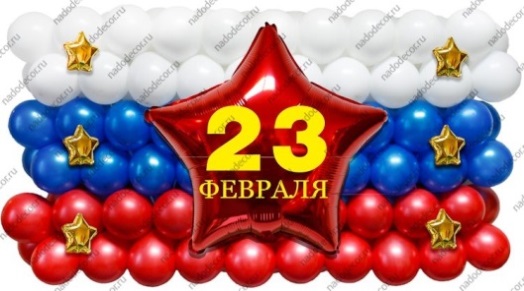 И баннер из полиэстера по 2-м сторонам от сцены размером 200 см х 1000 см 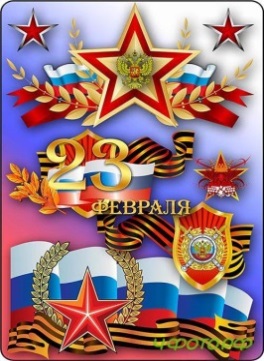 Изображение согласовывается за 5 дней до начала мероприятия (возможны варианты).5. Провести  репетицию в 1-й день и отобрать участников на 2-й день-фестиваль и спланировать порядок выступления по номинациям.6. Обеспечить подбор фонограмм согласно тематике праздника (музыкальное сопровождение во время подготовки интерактивной программы со зрителями).7. Необходимо предоставить фотоотчет о проведенном мероприятии не позднее, чем через 5 дней после его проведения, на электронном носителе CD и не менее 5 лучших фотографий на бумажном носителе. Фотосъемка должна вестись в цифровом формате. На фотографиях должны быть отображены все сотрудники и основные события мероприятия.Программа мероприятия должна в себя включать:- работу ведущего церемонии;- работу 1 профессионального звукооператора;- работу 1 администратора;- работу 1 фотографа;- работу 1 видеооператора;- работу 1 осветителя сцены.Необходимо обеспечить участие в финальной программе: - артистов вокального жанра не менее 2-х номеров (2 человека);- танцевальный профессиональный коллектив не менее 4 человек не менее 3-х номеров;     - членов жюри не менее 5 человек;8. Предоставить помещениеИсполнитель обязан предоставить помещение для проведения мероприятия: зрительный зал площадью не менее 360 кв.м., вместимостью не менее 300 и не более 340 человек в здании, расположенном на территории Муниципального образования СОСНОВАЯ ПОЛЯНА.9.Доставка, монтаж, вывозДля технического обеспечения мероприятия: 1. Организовать доставку, монтаж, демонтаж и обслуживание звуковой аппаратуры на каждой площадке.2. Обеспечить наличие микрофонов на стойках (количество микрофонов в зависимости от состава выступающих). Наличие проектора, проекционного экрана, ноутбука.Каждый комплект аппаратуры мощностью не менее 5 кВт. 10.Исполнитель обязуется предоставить призыДля церемонии награждения Исполнитель предоставляет следующую подарочную продукцию:- наградные статуэтки, эскиз согласовать с Заказчиком, не менее 40 штук;
- подарочный набор участникам д\с (книга энциклопедического содержания), не менее 40 штук;- дипломы, формат А4, бумага 170 гр/м, печать 4+0, не менее 20 штук;- фоторамки А4 (дерево или пластик) не менее 20 шт.№п/пНаименование услугиСтоимость Сумма 1Аренда музыкального оборудования1000 руб. х 4 час 4 000 руб.2Работа аниматоров 2 чел.1500 руб. х 2 чел3 000 руб.3Работа судей 2 000 руб. х 2 чел4 000 руб.4Организация питания (чай, печенье)100 руб. 60 чел.6 000 руб.5Вымпелы с логотипом мероприятия300 руб. х 60 шт.18 000 руб.6Кубки 12 шт.300 руб. х 12 шт.3 600 руб.Медали 60 шт.80 руб. х 60 шт.2 400 руб.7Воздушные шары с гелием 40 руб. х 120 шт.4 000 руб.8Игры настольно-печатные «Космическое путешествие»366 руб. х 30 шт.11 000 руб.9Книги энциклопедической направленности333 руб. х 30 шт.10 000 руб.10Изготовление и демонстрация авиамодели1 шт. х 4 000 руб.4 000 руб.Итого 70 000 руб.1.Адрес места проведенияТерритория округа2.Дата и время проведенияАпрель 2017Точная дата и время согласуется с Заказчиком в срок не позднее, чем за 5 дней до проведения Мероприятия3.Кол-во участников ОбщееНе менее чем 60 чел3.1Кол-во участников на каждом мероприятииНе менее чем 60 чел3.2 Возрастная категория участников12-16 лет4.Кол-во мероприятий15.Длительность каждого мероприятияНе менее 03 ч 00 м6.Исполнитель обязуется оказать следующие услуги:Обеспечить Выставку модельной техники (модели самолетов, модели ракет радиоуправляемых);7.Исполнитель обязуется оказать следующие услуги:1. Организовать и провести игру «К взлету готов» на территории МО СОСНОВАЯ ПОЛЯНА;2. Необходимо разработать и согласовать Регламент игры с Заказчиком  за 5 дней до проведения Мероприятия;3. Необходимо согласовать территорию для проведения мероприятия с администрацией района; 4. Исполнитель оказывает услуги по оформлению места проведения игры и закупкой памятных подарков;5 . Обеспечить доставку, монтаж, демонтаж и обслуживание звуковой аппаратуры на площадке. Комплект аппаратуры мощностью не менее 3 кВт. Генератор, мощностью 5 КВт.Обеспечить музыкальное сопровождение мероприятия;Организовать питание участников игры;       Программа мероприятия должна в себя включать:- работу 2 аниматоров;- работу 2 судей;- работу 1 профессионального звукооператора;- работу 1 фотографа; - присутствие медработника с аптечкой первой помощи.8. Организовать торжественное открытие игры с работой не менее 2 (двух) аниматоров;9. Провести запуск воздушных змеев (не менее 3 шт.) с группой воспитанников д/с (60 человек);10. Организовать демонстрацию по запуску ракет с комментариями специалиста (первый запуск);11. Организовать демонстрацию и запуск моделей самолёта и вертолёта с комментариями специалиста;12. Организовать раздачу и запуск шаров из гелия красного, желтого, зеленого цвета всеми участниками праздника – не менее 120 шт. шаров;13. Необходимо предоставить итоговый отчёт в виде сводных ведомостей по установленной форме и фотоотчет о проведенном мероприятии не позднее, чем через 5 дней после его проведения, на электронном носителе CD и не менее 5 лучших фотографий на бумажном носителе. Фотосъемка должна вестись в цифровом формате. На фотографиях должны быть отображены все сотрудники и основные события мероприятия.8. Организовать питание (питьевой режим)Организовать чаепитие, не менее чем на 60 персон.Чай, сахар, печенье курабье по 3 шт. каждому, конфет шоколадных «Мишка на севере» или эквивалент не менее 60 шт. Чашки пластиковые с ручкой не менее 60 шт., ложки чайные пластмассовые не менее 60 шт.9.Исполнитель обязуется провести подведение итоговПровести подведение итогов мероприятия и раздачу памятных подарков. 1. Вручить кубки МО СОСНОВАЯ ПОЛЯНА с шильдой на чаше в виде щита с годом и названием соревнования – 12 шт. 1,2,3, место;2. Предоставить комплект наградных медалей за 1-2-3 место в командном зачёте диаметром не менее 40 мм на лентах цвета триколор со вставкой не менее 25 мм с изображением мест «1», «2» и «3» и информационной наклейкой о мероприятии и участникам мероприятия.3. Предоставить медали «за участие», 60 шт. и вымпелы жёсткий, внутри картон, стандартной формы, обшит шнуром, внизу вымпела кисточка. 
Размер 10х15 с логотипом мероприятия, 60 шт.4. Подарить книги энциклопедического содержания про технику не менее 50 стр.) не менее 30 шт.5. Подарить Игры настольно-печатные «Космическое путешествие» не менее 30 шт.№п/пНаименование услугиСтоимость Сумма 1Аренда помещения 16 500 руб. 16 500 руб.2Аренда музыкального оборудования1000 руб. х 4 час4 000 руб.3Оформление зала 3 000 руб.3 000 руб.4Грамоты в рамках участникам конкурса250 руб. х 40 чел.10 000 руб.5Статуэтки с логотипом мероприятия300 руб. х 40 шт.12 000 руб.6СД диск с фильмами военных лет лицензионный200 руб. х 40 шт.8 000 руб.7Поощрительные призы участникам магнит с видом Санкт-Петербурга162, 5 х 40 шт.6 500 руб.Итого 60 000 руб.1.Адрес места проведенияТерритории округа2.Дата и время проведенияАпрель-май 2017Точная дата и время согласуется с Заказчиком в срок не позднее чем за 5 дней до проведения Мероприятия3.Кол-во участников ОбщееНе менее чем 300 чел3.1Кол-во участников на каждом мероприятииНе менее чем 300 чел3.2 Возрастная категория участников12-26 лет4.Кол-во мероприятий15.Длительность каждого мероприятияНе менее 01 ч 30 м6.Срок согласования сценария (плана) проведения мероприятия с ЗаказчикомНе позднее 5 дней до проведения7.Исполнитель обязуется оказать следующие услуги:Обеспечить участие в мероприятии самодеятельные художественные коллективы (не менее 4-х коллективов)7.1Организовать и провестиДемонстрацию литературно-музыкальных композиций. «Подвиг героя» самодеятельными коллективами округа, которые должны соответствовать тематике мероприятия (отражать подвиг героев ВОВ). 7.2Предоставить помещениеИсполнитель обязан предоставить помещение для проведения мероприятия: зрительный зал площадью не менее 360 кв.м., вместимостью не менее 300 и не более 340 человек в здании, расположенном на территории Муниципального образования СОСНОВАЯ ПОЛЯНА.7.3Привлечь следующих артистовДля ведения мероприятия предоставить профессиональных ведущих и 2-х вокалистов7.4Доставка, монтаж, вывозИсполнителю необходимо предоставить комплект профессиональной звуковой аппаратуры: не менее 2 акустических систем, 1 микшерный пульт, усилитель мощности, 3 радиомикрофона, электрогенератор, ноутбук. Суммарная мощность акустических систем должна быть не менее 2 КВт по RMS. Звуковое оборудование должно быть исправно. Обеспечить доставку, монтаж, демонтаж и обслуживание  на протяжении всего мероприятия.8.Исполнитель обязуется предоставить призы- наградные статуэтки, эскиз согласовать с Заказчиком, не менее 40 штук;
- дипломы, формат А4, бумага 170 гр/м, печать 4+0, не менее 40 штук;- фоторамки А4 (дерево или пластик) не менее 40 шт.- СD с фильмом «Дорога на Берлин» не менее 40 шт.- магниты с видом Санкт-Петербурга не менее 40 шт.№п/пНаименование услугиСтоимость Сумма 1Транспортные услуги 1500 руб. х 6 час.9 000,002Услуги экскурсовода 1000 руб. х 3 час3 000,003Входные билеты и на переправу 380 руб. х 50 чел. (макс цена 250 руб)19 000,004Организация питания (обед)350 руб. х 50 чел.17 500,005Итого 40 000,001.Адрес места проведенияЛенинградская обл., Кировский р-н, Шлиссельбург2.Дата и время проведенияМай-июнь 2017Точная дата и время согласуется с Заказчиком в срок не позднее, чем за 5  дней до проведения Мероприятия3.Кол-во участников ОбщееНе менее чем 50 чел3.1Кол-во участников на каждом мероприятииНе менее чем 50 чел3.2 Возрастная категория участниковНе ограничена 4.Кол-во мероприятий15.Длительность каждого мероприятияНе менее 06 ч 00 м6.Срок согласования сценария (плана) проведения мероприятия с ЗаказчикомНе позднее 5 дней до проведения7.Исполнитель обязуется оказать следующие услуги:Предоставление автотранспорта: 1(один) автобус. Модель автобуса: Мерседес»/«Вольво»/ «Неоплан» /«Манн» или эквивалент, отвечающий необходимым стандартам класса Турист, категория не менее 4*, не ранее 2010 года выпуска, оснащенного кондиционером и микрофоном. Вместимость автобуса  не менее 50 человек.Подача автобуса по адресу: ул. П. Гарькавого, д. 22, к.1 у к/т «Восход», дата проведения: конкретная дата определяется по заявке Заказчика.Организовать движение автобуса по маршруту: от ул. П. Гарькавого д. 22, к.1 в сторону объекта экскурсии и обратно до адреса отправления.Остановок в ходе экскурсии - не менее 2.Предоставление услуг гида, сопровождающего группу. Обеспечение экскурсионной программой по пути следования автобуса, проезда на пароме и обратно.На пристани встречает гид, группа пересаживается на паром. Переправа на пароме. В крепости пешеходная экскурсия с оплаченными входными билетами, рассказ гида о бастионах.8.Организовать:План экскурсии:Отъезд из Санкт-Петербурга, трассовая экскурсияПрибытие в Петрокрепость, осмотр Староладожского и Новоладожского каналов.Отплытие в крепость.Экскурсия по крепости «Орешек» (Шлиссельбург)Исполнитель обязан обеспечить всех участников экскурсии обедом, который включает: - вода/сок перед едой порция не менее 250 мл. – не менее 50 порций;-1-е блюдо (суп с мясом/грибной/рыбный) порция не менее 250 гр. - не менее 50 порций;-2-е блюдо (рыба/ мясо/птица + гарнир) порция не менее (100 гр. + 150 гр.) - не менее 50 порций;-салат (свежие овощи/винегрет/витаминный) порция не менее 100 гр. - не менее 50 порций;-чай/кофе/напиток порция не менее 250 мл. - не менее 50 порций;-пирожок/булочка не менее 100 гр. - не менее 50 порций;- хлеб не менее двух кусочков не менее 125 гр. каждый – не менее 50 порций;- сахар – не менее 15 гр. – не менее 50 порций. Отъезд в Санкт-Петербург.Возвращение в Санкт-Петербург на место подачи автобуса.№п/пНаименование услугиСтоимость Сумма 1Транспортные услуги 1700 руб./ час х 46 800,002Цветы, венки (100 шт. гвоздик), 2 венка Цветы 50 руб. х 100 шт.,  2 венка по 1600 руб.8 200,00Итого 2 шт. х 15 000 руб.30 000 руб.1.Адрес места проведенияЛО, Невская Дубровка2.Дата и время проведенияОктябрь 2017Точная дата и время согласуется с Заказчиком в срок не позднее чем, за 5 дней до проведения Мероприятия3.Кол-во участников ОбщееНе менее чем 100 чел3.1Кол-во участников на каждом мероприятииНе менее чем 50 чел3.2 Возрастная категория участниковНе ограничена4.Кол-во мероприятий25.Длительность каждого мероприятияНе менее 04 ч 00 м6.Срок согласования сценария (плана) проведения мероприятия с ЗаказчикомНе позднее 5 дней до проведения7.Исполнитель обязуется оказать следующие услуги:Предоставление автотранспорта: 1(один) автобус. Модель автобуса: Мерседес»/«Вольво»/ «Неоплан» /«Манн» или эквивалент, отвечающий необходимым стандартам класса Турист, категория не менее 4*, не ранее 2010 года выпуска, оснащенного кондиционером и микрофоном. Вместимость автобуса  не менее 50 человек.Подача автобуса по адресу: ул. П. Гарькавого, д. 22, к.1 у к/т «Восход», дата проведения: конкретная дата определяется по заявке Заказчика.Организовать движение автобуса по маршруту: от ул. П. Гарькавого д. 22, к.1 в сторону объекта экскурсии и обратно до адреса отправления.Исполнитель предоставляет участникам мероприятия цветочную продукцию (гвоздики, одноголовые) в количестве - не менее 100 штук (по 2 шт. каждому участнику).Исполнитель предоставляет 2 венка в виде звезды  высотой 110 - 120 см.,  имеющий 3 (три) ножки для устойчивого вертикального положения.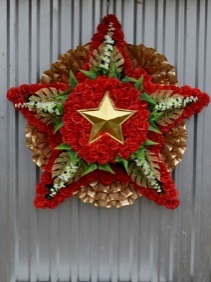 №п/пНаименование услугиСтоимость Сумма 1Транспортные услуги 3 автобуса1700 х 8 час х 3шт.40 800 руб.2Изготовление транспарантов 350 руб. х 50 шт.17 500 руб.3Услуги гармониста 1 чел.3000 руб. х 1 чел3 000 руб.4Изготовление полиграфической продукции (брошюра)150 руб. х 100 шт. 15 000 руб. 5Приобретение флага Победы на древке с наконечником 2 шт.1500 руб. х 23 000 руб.6Цветы (гвоздики одноголовые)414 шт. х 50 руб.20 700 руб.7Итого 100 000 руб.1.Адрес места проведенияТерритория Красносельского района, Невский пр.,2.Дата и время проведенияМай 2017Точная дата и время согласуется с Заказчиком в срок, не позднее, чем за 5 дней до проведения Мероприятия3.Кол-во участников ОбщееНе менее чем 300 чел.3.1Кол-во участников на каждом мероприятииНе менее чем 150 чел. (на Невском пр.)Не менее чем 150 чел. (на пр. Ветеранов)3.2 Возрастная категория участниковНе ограничена4.Кол-во мероприятий25.Длительность каждого мероприятияНе менее 04 ч 30 м (на Невском пр.)Не менее 01 ч 30 м (на пр. Ветеранов)6.Срок согласования сценария (плана) проведения мероприятия с ЗаказчикомНе позднее 5 дней до проведения7.Исполнитель обязуется оказать следующие услуги:Для шествия «Бессмертного полка» на Невском пр.:Предоставление автотранспорта: Обеспечить доставку и возврат 150 участников 3-мя  комфортабельными автобусами. Модель автобуса: Мерседес»/«Вольво»/ «Неоплан» /«Манн» или эквивалент, отвечающий необходимым стандартам класса Турист, категория не менее 4*, не ранее 2010 года выпуска, оснащенного кондиционером и микрофоном. Вместимость автобуса  не менее 50 человек.Подача автобуса по адресу: ул. П. Гарькавого, д. 22, к.1 у к/т «Восход». Место прибытия: до места проведения мероприятия (Невский пр.) и обратно на адрес ул. Пограничника Гарькавого д. 22 корп. 1 (напротив кинотеатра «ВОСХОД»);Организовать встречу участников марша и размещение их по автобусам;Организовать отъезд к Невскому проспекту;Обеспечить производство транспарантов для участников мероприятия по заранее согласованному с Заказчиком макету не менее 25 шт.Организовать изготовление полиграфической продукции (брошюра) не менее 40 стр.. Тексты песен согласуются с Заказчиком не позднее 5 дней до проведения Мероприятия.Организовать раздачу транспарантов («Спасибо деду за Победу!» и «Помни! Любим! Гордимся!») 1 м х 6 м и мини-транспарантов с фотографиями ветеранов в количестве 50 шт., с согласованным за 5 дней с Заказчиком макетом;Организовать раздачу флагов Победы в количестве 2 шт.Организовать работу профессионального гармониста (1 человек).Организовать раздачу участникам мероприятия полиграфической продукции.Организовать движение в колонне, в т. ч. с песнями;Организовать погрузку в автобусы и обеспечить обратный отъезд;2.	Для шествия «Бессмертного полка» на пр. Ветеранов:Организовать встречу участников марша на пересечении пр. Ветеранов и ул. Л. Пилютова;Обеспечить производство транспарантов для участников мероприятия по заранее согласованному с Заказчиком макету не менее 25 шт.Организовать раздачу транспарантов («Спасибо деду за Победу!» и «Помни! Любим! Гордимся!») 1 м х 6 м и мини-транспарантов с фотографиями ветеранов в количестве 25 шт., с согласованным за 5 дней с Заказчиком макетом;Организовать раздачу флагов Победы в количестве 2 шт.Организовать раздачу участникам мероприятия цветов (гвоздики одноголовые) в количестве - не менее 300 штук (по 2 шт. каждому участнику).Организовать движение в колонне.Флаги, транспаранты и другие указанные в настоящем пункте атрибуты, Исполнитель, после проведения мероприятий, передает Заказчику.Необходимо предоставить фотоотчет о проведенном мероприятии не позднее, чем через 5 дней после его проведения, на электронном носителе CD и не менее 5 лучших фотографий на бумажном носителе. Фотосъемка должна вестись в цифровом формате. На фотографиях должны быть отображены все сотрудники и основные события мероприятия.№п/пНаименование услугиСтоимость Сумма 1Транспортные услуги 1700 руб./ час х 813 600,002Цветы, венки8000 руб.8 000,003Услуги экскурсовода1500 х 4 часа6 000,004Свечи лампадки50 шт. х 108 руб.5 400,005Обед 50 шт. х 300 руб.15 000Итого 40 000 руб.1.Адрес места проведенияЛО, г. Светогорск2.Дата и время проведенияМай 2017Точная дата и время согласуется с Заказчиком в срок, не позднее чем, за 5 дней до проведения Мероприятия3.Кол-во участников ОбщееНе менее чем 50 чел3.1Кол-во участников на каждом мероприятииНе менее чем 50 чел3.2 Возрастная категория участниковНе ограничена4.Кол-во мероприятий15.Длительность каждого мероприятияНе менее 08 ч 00 м6.Срок согласования сценария (плана) проведения мероприятия с ЗаказчикомНе позднее 5 дней до проведения7.Исполнитель обязуется оказать следующие услуги:Предоставление автотранспорта: 1(один) автобус. Модель автобуса: Мерседес»/«Вольво»/ «Неоплан» /«Манн» или эквивалент, отвечающий необходимым стандартам класса Турист, категория не менее 4*, не ранее 2010 года выпуска, оснащенного кондиционером и микрофоном. Вместимость автобуса  не менее 50 человек.Подача автобуса по адресу: ул. П. Гарькавого, д. 22, к.1 у к/т «Восход», дата проведения: конкретная дата определяется по заявке Заказчика.Организовать движение автобуса по маршруту: от ул. П. Гарькавого д. 22, к.1 в сторону объекта экскурсии и обратно до адреса отправления, с 1 остановкой по ходу движения автобуса.Предоставление услуг гида, сопровождающего группу. Обеспечение экскурсионной программой по пути следования автобуса и обратно, которая сопровождается рассказом экскурсовода о подвиге и жизни Алексея Дмитриевич Гарькавого.Исполнитель предоставляет участникам мероприятия цветочную продукцию (гвоздики, одноголовые) в количестве - не менее 100 штук (не менее 2-х шт. каждому) и лампадки.Исполнитель предоставляет 1 венок в виде звезды  высотой 110 - 120 см.,  имеющий 3 (три) ножки для устойчивого вертикального положения, корзину цветов из гвоздик, гипсофила, рускуса, аспидистра, корзина должна быть оборудована ручкой сверху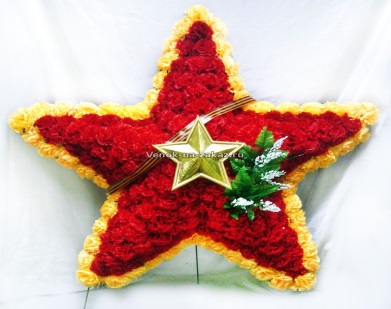 5. Организовать церемонию возложения цветов (гвоздик одноголовых) и свечей-лампадок участниками экскурсии.8.Организовать питание (питьевой режим)Обеспечение экскурсантов обедом в г. Светогорске:- вода/сок перед едой порция не менее 250 мл. – не менее 50 порций-1-е блюдо (суп с мясом/грибной/рыбный) порция не менее 250 гр. - не менее 50 порций;-2-е блюдо (рыба/мясо/птица + гарнир) порция не менее (100 гр. + 150 гр.) - не менее 50 порций;-салат (свежие овощи/винегрет/витаминный) порция не менее 100 гр. - не менее 50 порций;-чай/кофе/напиток порция не менее 250 мл. - не менее 50 порций.-пирожок/булочка не менее 100 гр. - не менее 50 порций.- хлеб не менее двух кусочков не менее 125 гр. каждый – не менее 50 порций.- сахар – не менее 15 гр. – не менее 50 порций.9. Медицинское обеспечениеАптечка первой помощи у водителя.№п/пНаименование услугиСтоимость Сумма 1Аренда муз. оборудования1000 руб. х 5 час 5 000 руб.2Услуги ведущего600 руб. х 5 час3 000 руб.3Транспортные услуги (доставка участников)1500 руб. х 34 500 руб.4Наградная продукция (кубки, медали)800 руб. х 8 шт.6 400 руб.5Поощрительные призы (игры настольно-печатные)500 руб. х 80 чел.40 000 руб.6Ценные подарки на команду  (спорт игры)2 000 руб. х 8 шт.16 000 руб.7Аренда спорт. оборудования2295 руб.2295 руб.8Организация питания (сок, печенье)86,7 руб. х 90 чел. 7 805 руб.Итого 85 000 руб.1.Адрес места проведенияСПВИ войск национальной гвардии РФ, ул. Л. Пилютова, д.12.Дата и время проведенияМай 2017Точная дата и время согласуется с Заказчиком в срок не позднее, чем за 5 дней до проведения Мероприятия3.Кол-во участников ОбщееНе менее чем 90 чел3.1Кол-во участников на каждом мероприятииНе менее чем 90 чел3.2 Возрастная категория участников6-7 лет4.Кол-во мероприятий15.Длительность каждого мероприятияНе менее 02 ч 00 м6.Срок согласования сценария (плана) проведения мероприятия с ЗаказчикомНе позднее 5 дней до проведения7.Исполнитель обязуется оказать следующие услуги:Предоставление автотранспорта: Организовать прибытие и возврат участников мероприятия (90 человек) к месту проведения Мероприятия на 2-х  комфортабельных автобусах. Модель автобуса: Мерседес»/«Вольво»/ «Неоплан» /«Манн» или эквивалент, отвечающий необходимым стандартам класса Турист, категория не менее 4*, не ранее 2010 года выпуска, оснащенного кондиционером и микрофоном. Вместимость автобуса  не менее 50 человек.Место подачи автобусов:  детские сады, расположенные на территории муниципального образования СОСНОВАЯ ПОЛЯНА (место отправки автобусов согласовывается с Заказчиком, не менее чем за 5 дней до начала мероприятия); Место прибытия: до места проведения мероприятия (СПб ВИ ВВ МВД России) и обратно (детские сады, расположенные на территории муниципального образования СОСНОВАЯ ПОЛЯНА);Программа мероприятия должна в себя включать:- работу артиста в качестве ведущего церемонии;- работа помощников (аниматоров) 3 человека;- работу 1 профессионального звукооператора;- работу 1 фотографа;Разработать и согласовать Регламент мероприятия с Заказчиком за 5 дней до проведения мероприятия;8.Организовать и провестиОрганизовать экскурсию. Знакомство с армейским бытом и техникой;Провести торжественное открытие мероприятия. Построение. Исполнение гимна. Постановка задач;Организовать состязания групп попарно по станциям по этапам:Попади в цель. Стрельба. Метание детской гранаты;Тесты на ловкость. Прыжки. Перетягивание каната. Подтягивание. Отжимание;Спортивные эстафеты;Военизированная полоса препятствий;Организовать прохождение торжественным маршем под военный оркестр;Необходимо предоставить фотоотчет о проведенном мероприятии не позднее, чем через 5 дней после его проведения, на электронном носителе CD и не менее 5 лучших фотографий на бумажном носителе. Фотосъемка должна вестись в цифровом формате. На фотографиях должны быть отображены все сотрудники и основные события мероприятия.9.Организовать питание (питьевой режим)Организовать питание с шоколадными конфетами «Мишка косолапый» по 2 шт. и печенье курабье не менее  2 шт. на каждого участника мероприятия (не менее чем на 90 персон); упаковка  сока яблочного (мультивитамин 250 мл.), не менее 90 шт.10.Исполнитель обязуется предоставить призыОрганизовать подведение итогов мероприятия и раздачу памятных подарков: - Кубки с металлической чашей на основании из мрамора, не менее 7 шт. высотой не менее  22 см; - Кубок герб России (1 шт.) не менее 28 см высотой на мраморном цоколе высотой не менее 3 см; - Настольно-печатные игры «Наш город» (не менее 90 шт.);- Ценные подарки на команду (спорт игры) – 8 шт.№п/пНаименование услугиСтоимость Сумма 1Аренда муз.оборудования1000 руб. х 5 час 5 000 руб.2Услуги ведущего600 руб. х 5 час3 000 руб.3Услуги аниматоров 8 чел.4 805 руб.4 805 руб.4Услуги помощников300 руб. х 3 чел. х 5 час4 500 руб.5Наградная продукция (кубки, медали)800 руб. х 6 шт.4 800 руб.6Поощрительные призы банданы 500 руб. х 60 чел.30 000 руб.7Ценные подарки по номинациям  (магнитолы)4 666,6 руб. х 6 шт.28 000 руб.8Аренда спорт. оборудования2295 руб.2295 руб.9Организация питания с выдачей шоколадки13 600 руб. 13 600 руб.Итого 96 000 руб.1.Адрес места проведенияСПВИ войск национальной гвардии РФ2.Дата и время проведенияМай 2017Точная дата и время согласуется с Заказчиком в срок не позднее чем за 5 дней до проведения Мероприятия3.Кол-во участников ОбщееНе менее чем 60 чел3.1Кол-во участников на каждом мероприятииНе менее чем 60 чел3.2 Возрастная категория участников14-17 лет4.Кол-во мероприятий15.Длительность каждого мероприятияНе менее 02 ч 30 м6.Срок согласования сценария (плана) проведения мероприятия с ЗаказчикомНе позднее 5 дней до проведения7.Исполнитель обязуется оказать следующие услуги:Организовать и провести военно-спортивную игру «Зарница»Исполнитель разрабатывает Положение о проведении Оборонно-спортивной игры «ЗАРНИЦА» и согласовывает его с Заказчиком не позднее, чем за 5 дней до начала соревнований. Исполнитель согласовывает с ОУ (образовательное учреждение) дату и время проведения соревнований.Исполнитель разрабатывает Положение на проведение «ЗАРНИЦЫ» с обязательным указанием места проведения, возраста участников, категорий участников, и не позднее, чем за 5 дней до проведения турнира представляет на согласование Заказчику.Исполнитель оказывает услуги по оформлению места проведения игры и закупкой памятных подарков;Обеспечить доставку, монтаж, демонтаж и обслуживание звуковой аппаратуры на площадке. Обеспечить музыкальное сопровождение мероприятия;Организовать питание участников игры;Программа мероприятия должна в себя включать:- работу артиста в качестве ведущего церемонии;- работу аниматоров 8 человек;- работу помощников 3 человека;- работу 1 звукооператора;- работу 1 фотографа;- нахождение медицинского работника.Необходимо предоставить фотоотчет о проведенном мероприятии не позднее, чем через 5 дней после его проведения, на электронном носителе CD и не менее 5 лучших фотографий на бумажном носителе. Фотосъемка должна вестись в цифровом формате. На фотографиях должны быть отображены все сотрудники и основные события мероприятия.7.1Организовать и провестиПоложением игры «ЗАРНИЦА» предусмотрено:- Проведение инструктажа;- Открытие игры «ЗАРНИЦА» подъемом      Государственного флага под гимн РФ;- Жеребьевка команд, получение капитанами маршрутного листа и следование к месту проведения соревнований;- Подведение итогов;- Торжественное награждение победителей.Военно - спортивная игра «ЗАРНИЦА»  проходит по станциям, в соревнования включены 6 этапов «Стрелок»: винтовки, мишени, пули, коврики туристические, автомат АК-74, магазины, патроны; «Сильные ловкие»; «Строевая»: подготовка места для проведения строевой; «РХБ защита»: десять костюмов ОЗК, СИЗ (противогазы 10 шт.); «Медико-санитарный»: носилки; «Боевой листок»: ватман, карандаш простой, ластик, ножницы, клей, маркеры, фломастеры, мелки, скотч, карандаши цветные, цветная бумага (шесть комплектов).7.2Предоставить помещениеСогласовать проведение мероприятия с отделом по воспитательной работы СПВИ.7.3Организовать питание (питьевой режим)Обеспечить питание участников из полевой кухни или в курсантской столовой. 8.Привлечь Судейскую бригаду на станциях (не менее 2 человек)9.Исполнитель обязуется предоставить имуществоИсполнитель оснащает необходимым оборудованием (бело-красной ограничительной лентой, и по этапам проведения игры «ЗАРНИЦА») 7 этапов «Стрелок»: винтовки, мишени, пули, коврики туристические, автомат АК-74, магазины, патроны; «Сильные ловкие»; «Строевая»; «РХБ защита»: десять костюмов ОЗК, СИЗ (противогазы 10 шт.);) «Медико-санитарный»: носилки,  шина; Оснащает места проведения оборонно-спортивной игры «ЗАРНИЦА» (станции) необходимым оборудованием: -Исполнитель оборудует стрелковые места для стрельбы по мишеням на две огневых позиции; места для сдачи нормативов по сборке и разборке АК (не менее 2-х) и  снаряжения магазина патронами; полосу препятствий с использованием спортивного инвентаря; станцию оказания медицинской помощи (носилки, медицинскую сумку,), станция РХБ защиты (противогазы и комплекты ОЗК по 10 шт.), площадки для проведения этапа «Строевая подготовка»)-Исполнитель оборудует места каждой из станций (стол, стул,  информационная табличка с номером и названием станции, набор канцелярских принадлежностей (ручки, маркеры 2-х цветов, бланки протоколов).-Исполнитель обеспечивает участников игры «Зарница» маршрутными листами.10.Исполнитель обязуется предоставить призыОбеспечить приобретение наградной продукции:Командные кубки за 1,2,3 место высота не менее 26 см, чаша без ручек,  материал металл, ножка фигурная, постамент: материал мрамор.Статуэтки «Ника» для поощрения не менее 3 шт.медали за 1,2,3 место по 10 шт d 40 мм, материал металл, с вырезным вставным элементом, на ленте.  дипломы за участие формат А4 25 шт.платки-банданы цвета хаки не менее 60 шт.фляги солдатские не менее 60 шт.шоколадки не менее 100 гр. каждая 60 шт.Ценные подарки по номинациям  (магнитолы) не менее 6 шт.№п/пНаименование услугиСтоимость Сумма 1Изготовление фотобаннеров5 шт. х 5 000 руб.25 000 руб.2Монтаж, демонтаж4 000 руб.4 000 руб.3Реставрационные услуги фотографий5 000 руб. за 100 шт.5 000 руб.4Концертная программа для жителей с участием артистов (5 чел)5 чел. х 3 000 руб.15 000 руб.5Цветы участникам мероприятия5 букетов х 500 руб.2 500 руб.6Услуги ведущего 3 500 руб.3 500 руб.55 000 руб.1.Адрес места проведенияДетская библиотека «Радуга»2.Дата и время проведенияМай 2017Точная дата и время согласуется с Заказчиком в срок не позднее чем за 5 дней до проведения Мероприятия3.Кол-во участников Общее3.1Кол-во участников на каждом мероприятии3.2 Возрастная категория участников12-16 лет4.Кол-во мероприятий15.Длительность каждого мероприятияНе менее 01 ч 30 м6.Срок согласования сценария (плана) проведения мероприятия с ЗаказчикомНе позднее 5 дней до проведения7.Исполнитель обязуется оказать следующие услуги:  1. Организовать и провести фотовыставку к 72-й годовщине Победы. Разработать и согласовать с Заказчиком Регламент мероприятия за 5 рабочих дней до начала мероприятия. 2. Согласовать время и дату предоставления помещения. 3.Разместить фотографии на «рамке – эшелоне» в количестве 100 шт.;     Описание рамки-эшелона: рамка должна быть выполнена в виде поезда из 6 вагонов размером не менее 2,5 м х 1м, в нее должны быть включены фотографии ветеранов времён Великой Отечественной войны;     Стенды – рамки должны вмещать не менее 30 фотографий размера А4 с подписью фамилии, имени, отчества ветерана;4. Приобрести кронштейны для размещения стендов-рамок в количестве не менее 6 шт.         Фотовыставка должна иметь контур изображения поезда времён ВОВ и вагонов – бытовок;5. Обеспечить сохранность витрин и оформление выставок на мероприятии.6. Организовать концертную программу по итогам мероприятия с участием 2-х вокальных коллективов не менее 2-х человек  и 2-х танцевальных не менее 3-х человек.Рамки-эшелоны, стенды и другие указанные в настоящем разделе атрибуты, Исполнитель, после проведения мероприятий, передает Заказчику. Необходимо предоставить фотоотчет о проведенном мероприятии не позднее, чем через 5 дней после его проведения, на электронном носителе CD и не менее 5 лучших фотографий на бумажном носителе. Фотосъемка должна вестись в цифровом формате. На фотографиях должны быть отображены все сотрудники и основные события мероприятия.8.Доставка, монтаж, вывозОбеспечить монтаж и демонтаж выставки9.Исполнитель обязуется предоставить имуществоЛампы для освещения витрины в количестве 8 шт. с удлинителями не менее 3 м в количестве 5 шт.№п/пНаименование услугиСтоимость Сумма 1Аренда проекционного оборудования2 000 руб. х 1632 000 руб.2Уроки - лекции с фотосессией16 шт. х 4000 руб.64 000 руб.Итого 96 000 руб.1.Адрес места проведенияОбразовательные учреждения, находящиеся на территории  МО2.Дата и время проведенияВ течение 2017 годаТочная дата и время согласуется с Заказчиком в срок не позднее, чем за 5 дней до проведения Мероприятия3.Кол-во участников ОбщееНе менее чем 800 чел. 8003.1Кол-во участников на каждом мероприятииНе менее чем 50 чел.3.2 Возрастная категория участников12-16 лет4.Кол-во мероприятий165.Длительность каждого мероприятияНе менее 01 ч 00 м6.Срок согласования сценария (плана) проведения мероприятия с ЗаказчикомНе позднее 5 дней до проведения7.Исполнитель обязуется оказать следующие услуги:Провести уроки Мужества в учреждениях находящихся на территории МО7.1Организовать и провестиРазработать и согласовать Регламент мероприятия с Заказчиком.Подготовить текстовый и иллюстративный материал для чтения лекций, а именно: - произвести анализ специальной исторической литературы, мемуаров, определить концепцию лекции; - произвести отбор фактологического материала, выстроить структуру лекции, направленной на знакомство с яркими и выдающимися событиями обороны Красносельского района в Великой Отечественной войне; - произвести согласование концепции, материала и структуры лекции с общей концепцией военно-патриотического воспитания молодежи; - произвести подбор иллюстративного материала, осуществить сканирование изображений, при необходимости осуществить приобретение иллюстративного материала в постоянное или временное пользование на возмездных условиях; - произвести подбор и подготовку экспозиционных материалов для демонстрации, при необходимости осуществить аренду экспонатов из частных коллекций; - произвести построение изобразительного ряда в соответствии с концепцией и структурой лекционной темы в зависимости от места проведения лекции («урока Мужества»); - осуществить запись иллюстративного материала лекций на мобильном электронном носителе.- организовать фотосессию с оружием времен ВОВ.7.2Предоставить помещениеСогласовать использование помещения с учреждениям, где будут проходить уроки-лекции.7.3Доставка, монтаж, вывоз Осуществить доставку экспозиции и технического оснащения до места проведения «урока Мужества» и обратно до мест постоянного хранения. 8.Исполнитель обязуется предоставить имуществоПредоставить специальное аудиовизуальное техническое оснащение для проведения «урока Мужества» в не оснащенных техническими средствами помещениях, а именно: мобильный проектор, позволяющий проецировать фото или видеоряд с высоким разрешением на расстояние до 20-ти метров, сопровождаемый звуковым эффектом, переносной компьютер для воспроизведения фото-видеоматериалов, переносной трансформируемый экран на автономном креплении, позволяющим расположить его в любом требуемом участке помещения под надлежащим углом для наилучшего обзора для зрителей, с размером экрана не менее 1,8 х 1,5 м;№п/пНаименование услугиСтоимость Сумма 1Аренда муз.оборудования 1 000 руб. 2 час.5 000 руб.2 000 руб.2Цветы50 руб. х 200 шт.10 000 руб.3Шары с гелием 100 шт. х 40 руб.4 000 руб.4Венки 2 шт. х 2500 руб.5 000 руб.5Услуги ведущего 3 000 руб.3000 руб.6Лампадки свечи100 шт. х 60 руб.6 000 руб.Итого 30 000 руб.1.Адрес места проведенияПарк «Новознаменка» 2.Дата и время проведенияСентябрь 2017Точная дата и время согласуется с Заказчиком в срок, не позднее чем за 5 дней до проведения Мероприятия3.Кол-во участников ОбщееНе менее чем 100 чел3.1Кол-во участников на каждом мероприятииНе менее чем 100 чел3.2 Возрастная категория участниковНе ограничена4.Кол-во мероприятий15.Длительность каждого мероприятияНе менее 01 ч 00 м6.Срок согласования сценария (плана) проведения мероприятия с ЗаказчикомНе позднее 5 дней до проведения7.Исполнитель обязуется оказать следующие услуги:Организовать и провести военно-патриотическое мероприятие, посвященное Дню памяти жертв Блокады.Предоставить сценарный план проведения мероприятия с расчетом времени. Сценарный план согласовать с Заказчиком не позднее, чем за 5 дней до проведения мероприятия.Организовать церемонию возложения венков и цветов к памятнику «Орден Отечественной войны»;Программа мероприятия должна в себя включать:- работу 1 артиста в качестве ведущего церемонии;- работу 1 звукооператора;- работу 1 администратора;- работу 1 фотографа.Обеспечить всех участников мероприятия ленточками блокадными с английскими булавами, свечами-лампадками и цветочной продукцией. Необходимо предоставить фотоотчет о проведенном мероприятии не позднее, чем через 5 дней после его проведения, на электронном носителе CD и не менее 5 лучших фотографий на бумажном носителе. Фотосъемка должна вестись в цифровом формате. На фотографиях должны быть отображены все сотрудники и основные события мероприятия.8.Доставка, монтаж, вывозИсполнитель обеспечивает  доставку, монтаж, демонтаж и обслуживание звуковой аппаратуры на площадке, микрофоны на стойках (количество микрофонов в зависимости от состава выступающих). Комплект аппаратуры мощностью не менее 5к Вт. Генератор, мощностью 5 к Вт. 	9.Исполнитель обязуется предоставить имуществоПриобрести:Воздушные шары белого цвета для запуска, в кол-ве 100 шт., надутые гелием;Свечи-лампадки в кол-ве 100 шт.;Блокадные ленточки не менее 100 шт. (цвет оливы не менее 20 см длиной);Английские булавы в количестве 100 шт.;Цветочная продукция (гвоздики одноголовые), красного цвета, не менее 100 шт.;Венки из искусственных цветов, не менее 2 шт.№п/пНаименование услугиСтоимость Сумма 1Изготовление полиграфической продукции(брошюры)1000 шт. х 20 руб.20 000 руб.2Цветы, венки50 руб. х 100 шт.,    5 000 руб.Венки 1500 руб. х 2 шт.3 000 руб.3Аренда муз.оборудования 2 000 руб.2 000 руб.Итого 30 000 руб.1.Адрес места проведенияСПВИ войск национальной гвардии РФ2.Дата и время проведенияНоябрь-декабрь 2017Точная дата и время согласуется с Заказчиком в срок, не позднее чем за 5 дней до проведения Мероприятия3.Кол-во участников ОбщееНе менее чем 100 чел3.1Кол-во участников на каждом мероприятииНе менее чем 100 чел3.2Возрастная категория участников14-17 лет4.Кол-во мероприятий15.Длительность каждого мероприятияНе менее 01 ч 00 м6.Срок согласования сценария (плана) проведения мероприятия с ЗаказчикомНе позднее 5 дней до проведения7.Исполнитель обязуется оказать следующие услуги:Организовать и провести военно-патриотическую акцию «Имя героя на карте страны».Предоставить сценарный план проведения мероприятия с расчетом времени. Сценарный план согласовать с Заказчиком не позднее, чем за 5 дней до проведения мероприятия.Провести церемонию возложения венков и цветов к памятнику «Подвигу выпускников»;Изготовить «письма-треугольники» с информацией о подвиге героев, в честь которого названы улицы, находящиеся на территории МО СОСНОВАЯ ПОЛЯНА не менее 1000 шт.Изготовить брошюру «Наши герои» с информацией подвига ветеранов ВОВ, Афганистана, чеченских событий в количестве не менее 200 шт. из 30 страниц.Программа мероприятия должна в себя включать:- работу 1 научного работника в качестве ведущего для рассказа о героях войны в Афганистане, чеченских событиях, ВОВ;- работу 1 звукооператора;- работу 1 администратора;- работу 1 фотографа;- участие Ветеранов (3 человека).Обеспечить видеоизображение слайд-шоу фотографий военных событий. Обеспечить всех участников мероприятия цветочной продукцией (100 шт. одноголовые гвоздики).Необходимо предоставить фотоотчет о проведенном мероприятии не позднее, чем через 5 дней после его проведения, на электронном носителе CD и не менее 5 лучших фотографий на бумажном носителе. Фотосъемка должна вестись в цифровом формате. На фотографиях должны быть отображены все сотрудники и основные события мероприятия. 8.Предоставить помещениеКонцертный зал СПВИ войск нац.гвардии РФ9. Доставка, монтаж, вывозИсполнитель обеспечивает доставку, монтаж, демонтаж и обслуживание звуковой аппаратуры на площадке, микрофоны на стойках (количество микрофонов в зависимости от состава выступающих). Комплект аппаратуры мощностью не менее 5к Вт. Генератор, мощностью 5 кВт.10.Исполнитель обязуется предоставить имуществоПриобрести:Цветочная продукция (гвоздики одноголовые), красного цвета, не менее 100 шт.;Венки из искусственных цветов, не менее 2 шт.№п/пНаименование услугиСтоимость Сумма в руб.1Транспортные услуги 1700 руб/ час х 610 2002Работа экскурсовода100 руб/ час х 66 0003Билеты в музей400  руб. х 50 чел.20 0004Экскурсионное обслуживание в музее700 руб. х 4 группы2  8005Аудио экскурсия на эл. носителе2 шт. х 500 руб.1 000Всего 40 000 руб.40 000 руб.№п/пНаименование услугиСтоимость Сумма 1Аренда музыкального оборудования100 руб/ час х 5 час5 000,002Судейство 1000 руб х 3 чел.3 000,003Чай, печенье200 руб х 60 чел.12 000,004Медали, кубки 300 руб. х 20 чел.6 000,005Сувенирная продукция (повязки на голову)400 руб. х 60 чел.24 000,006Значки с названием мероприятия20 руб. х 60 чел.1 200,007Цветы, 83,4 руб. х 120 шт.10 000,008Венки на возложение4 шт. х 2 200 руб.8 800,00Всего 70 000,00№п/пНаименование услугиСтоимость Сумма 1Стеллажи стеклянные 90 х 1802 шт. х 10 000 руб.20 000 руб.2Наборы военной техники (солдаты, пушки, пулеметы) оловянные 12 шт. х  1000  руб.12 000 руб.3Краска в баллончиках акриловая белая, зелёная, коричневая, шаровая20 шт. 300 руб.6 000 руб.4Пенопласт 150 х 1505 листов х 2100 руб.10 500 руб.5Клей БФ двойной аппликатор 47 мл10 шт. х 225 руб.2 300 руб.6Наградная продукция для участников книга-альбом  С.Ларенкова10 шт. 2700 руб.27 000 руб.7Грамоты, дипломы в рамках А495 руб. х 201 900 руб.8Клей ПВА White House строительно-бытовой, 2,4 кг2 банки х 150 руб.300 руб.Всего 80 000 руб.№п/пНаименование услугиСтоимость Сумма 1Транспортные услуги1 500 руб. х 8 час12 000 руб.2Услуги экскурсовода500 руб. х 8 час4 000 руб.3Билеты в музей 200 руб. х 50 чел10 000 руб.4Цветы 50 руб. х 100 шт.5 000 руб.5Свечи лампадки10 шт.х 100 руб.1 000 руб.6Венок из искусственных цветов2 000 руб.2 000 руб.Итого 34 000 руб.№п/пНаименование услугиСтоимость Сумма 1Разработка сценария10 000 руб.10 000 руб.2Съемка фильма50 000 руб.50 000 руб.3Озвучивание 20 000 руб.20 000 руб.4Работа администратора10 000 руб.10 000 руб.5Аренда реквизита10 000 руб.10 000 руб.Итого 99 000 руб.№п/пНаименование услугиСтоимость Сумма 1Флаги на древке с наконечником3 шт. х 1500 руб.4 500 руб.2Перевязи для выноса знамени3 шт. х 7 000 руб.21 000 руб.3Наградная продукция для участников флэшкарты 8 ГБ13 шт. х 500 руб.6 500 руб.Итого 30 000 руб.№п/пНаименование услугиСтоимость Сумма 1Экскурсия к мемориалу 1700 руб. х 4 часа6 800 руб.2Работа гида1 000 руб. х 4 часа4 000 руб.3Кронштейны для фотовыставки1700 руб. х 3 шт.5 100 руб.4Цветы гвоздики100 шт. х 50 руб.5 000 руб.5Изготовление композиции афганской войны (модели солдатов, БТР)875 руб. х 8 шт.7 000 руб.6Наградная продукция участникам книги про Афганистан1775 руб. х 4 шт.7 100 руб.Всего 35 000 руб.№п/пНаименование услугиСтоимость Сумма 1Аренда помещения 16 500 руб. х 2 дня33 0002Аренда музыкального оборудования1000 руб. х 6 час.6 0003Оформление зала шарами и флагами3 000 руб.3 0004Выступление профессиональных артистов 6 чел.3 000 руб. х 6 чел18 0005Грамоты в рамках участникам конкурса250 руб. х 40 чел10 0006Статуэтки с логотипом мероприятия300 руб. х 40 шт.12 0007Подарки участникам конкурса книги энциклопедического содержания450 руб. х 40 шт.18 000Итого 100 000 руб.№п/пНаименование услугиСтоимость Сумма 1Аренда музыкального оборудования1000 руб. х 5 час 5 000 руб.2Приобретение специального оборудования (запускатель)6 000 руб.6 000 руб.3Демонстрация авиамоделей5 000 руб.5 000 руб.4Полевая кухня (чай, печенье)5 000 руб.5 000 руб.5Вымпелы с логотипом мероприятия300 руб. х 60 шт.18 000 руб.6Кубки, медали 300 руб. х 20 шт.6 000 руб.7Воздушные шары с гелием 40 руб. х 100 шт.4 000 руб.8Игры настольно-печатные «Космическое путешествие»366 руб. х 30 шт.11 000 руб.9Книги энциклопедической направленности333 руб. х 30 шт.10 000 руб.Итого 70 000 руб.№п/пНаименование услугиСтоимость Сумма 1Аренда помещения 16 500 руб. 16 5002Аренда музыкального оборудования1000 руб. х 4 час4 0003Оформление зала 3 000 руб.3 0004Грамоты в рамках участникам конкурса250 руб. х 40 чел10 0005Статуэтки с логотипом мероприятия300 руб. х 40 шт.12 0006Подарки участникам конкурса книги патриотического содержания632,5 руб. х 4025 300Итого 60 000 руб.№п/пНаименование услугиСтоимость Сумма 1Транспортные услуги 1500 руб. х 10 час.15 000,002Услуги экскурсовода 500 руб. х 10 час5 000,003Билеты на переправу 200 руб. х 50 чел10 000,004Входные билеты 200 руб. х 50 чел.10 000,00Итого 40 000,00№п/пНаименование услугиСтоимость Сумма 1Транспортные услуги 1500 руб/ час х 69 000,002Работа экскурсовода500 руб/ час х 63 000,003Цветы, венки8000 руб.8 000,004Сухой паек200 руб. х 50 чел.10 000,00Итого 30 000 руб.№п/пНаименование услугиСтоимость Сумма 1Транспортные услуги 3 автобуса1500 х 8 час х 3шт.36 000 руб.2Изготовление транспарантов 350 руб. х 150 шт.52 500 руб.3Услуги гармониста 2 чел.3000 руб. х 1 чел3 000 руб.4Изготовление полиграфической продукции (текст песен)50 руб. х 100 шт. 5 000 руб. 5Георгиевские ленточки1250 руб.1250 руб.6Цветы 45 руб. х 50 чел.2 250 руб.Итого 100 000 руб.№п/пНаименование услугиСтоимость Сумма 1Транспортные услуги 1500 руб/ час х 69 0002Работа экскурсовода500 руб/ час х 63 0003Цветы, венки3000 руб.8 0004Свечи лампадки50 шт. х 100 руб.5 0005Обед 50 шт. х 300 руб.15 000Итого 40 000 руб.№п/пНаименование услугиСтоимость Сумма 1Аренда муз.оборудования1000 руб. х 5 час 5 000 руб.2Услуги ведущего600 руб. х 5 час3 000 руб.3Услуги аниматоров 8 чел.4 805 руб.4 805 руб.4Услуги помощников300 руб. х 3чел. х 5 час4 500 руб.5Наградная продукция (кубки, медали)800 руб. х 8 шт.6 400 руб.6Поощрительные призы (игры настольно-печатные)500 руб. х 80 чел.40 000 руб.7Ценные подарки на команду  (спорт игры)2 000 руб. х 8 шт.16 000 руб.8Аренда спорт.оборудования2295 руб.2295 руб.9Полевая кухня (чай, печенье)3000 руб. 3 000 руб.Итого 85 000 руб.№п/пНаименование услугиСтоимость Сумма 1Аренда муз.оборудования1000 руб. х 5 час 5 000 руб.2Услуги ведущего600 руб. х 5 час3 000 руб.3Услуги аниматоров 8 чел.4 805 руб.4 805 руб.4Услуги помощников300 руб. х 3 чел. х 5 час4 500 руб.5Наградная продукция (кубки, медали)800 руб. х 6 шт.4 800 руб.6Поощрительные призы (игры настольно-печатные)500 руб. х 60 чел.30 000 руб.7Ценные подарки на команду  (магнитолы)4 666,6 руб. х 6 шт.28 000 руб.8Аренда спорт.оборудования2295 руб.2295 руб.9Полевая кухня (чай, печенье)13 600 руб. 13 600 руб.Итого 96 000 руб.№п/пНаименование услугиСтоимость Сумма 1Изготовление фотобаннеров5 шт. х 5 000 руб.25 000 руб.2Монтаж, демонтаж4 000 руб.4 000 руб.3Реставрационные услуги фотографий5 000 руб. за 100 шт.5 000 руб.4Концертная программа для жителей с участием артистов (5 чел)5 чел. х 3 000 руб.15 000 руб.5Цветы участникам мероприятия5 букетов х 500 руб.2 500 руб.6Услуги ведущего 3 500 руб.3 500 руб.55 000 руб.№п/пНаименование услугиСтоимость Сумма 1Аренда экспонатов 10 000 руб. 10 000 руб.2Лекции – беседы 26 шт. х 2000 руб.52 000 руб.3Экскурсия по местам боевой славы1500 руб. х 5 час х 2 экск.15 000 руб.4Венки, цветы10 000 руб.10 000 руб.5Демонстрация видеоролика3 000 руб. 3 000 руб. 6Услуги экскурсовода3 000 руб. х 2 экск.6 000 руб.Итого 96 000 руб.№п/пНаименование услугиСтоимость Сумма 1Аренда муз.оборудования 5 000 руб.5 000 руб.2Цветы, венки500 руб. х 20 шт.10 000 руб.3Шары с гелием 100 шт. х 40 руб.4 000 руб.4Услуги ведущего 5 000 руб.5 000 руб.5Лампадки свечи100 шт. х 60 руб.6 000 руб.Итого 30 000 руб.№п/пНаименование услугиСтоимость Сумма 1Изготовление полиграфической продукции(листовки)1000 шт. х 20 руб.20 000 руб.2Цветы, венки500 руб. х 10 шт.5 000 руб.3Аренда муз.оборудования 5 000 руб.5 000 руб.Итого 30 000 руб.